Aneta Sablik ist Superstar 2014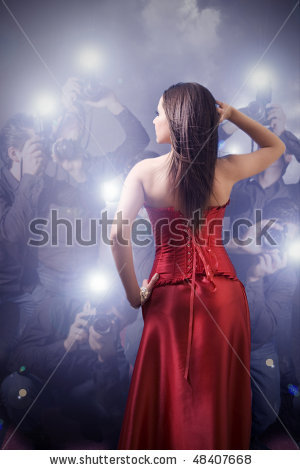 Schau dir das Video an und finde etwas über Aneta heraus.  https://www.youtube.com/watch?v=0H7UbljuHCQ  Übersetz die Sätze und Wörter vom TextLies den Text „Aneta Sablik ist Superstar 2014“Schau dir das Video an und beantworte die Fragenhttp://www.rtl.de/cms/sendungen/superstar/dsds-kandidaten/aneta-sablik-dsds-gewinnerin-2014-39294-b6dc-18-1842074.html Kennst du einen dänischen X-factor Star? Schreib die Informationen über deinen Star in die Tabelle.Deutsch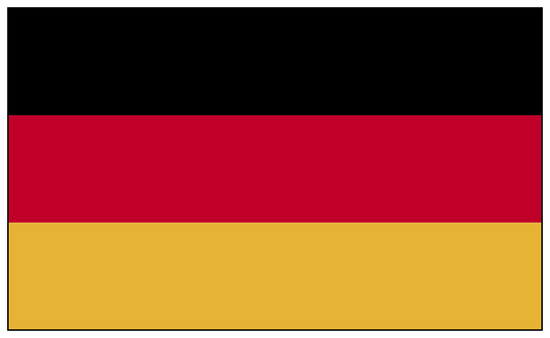 Dänisch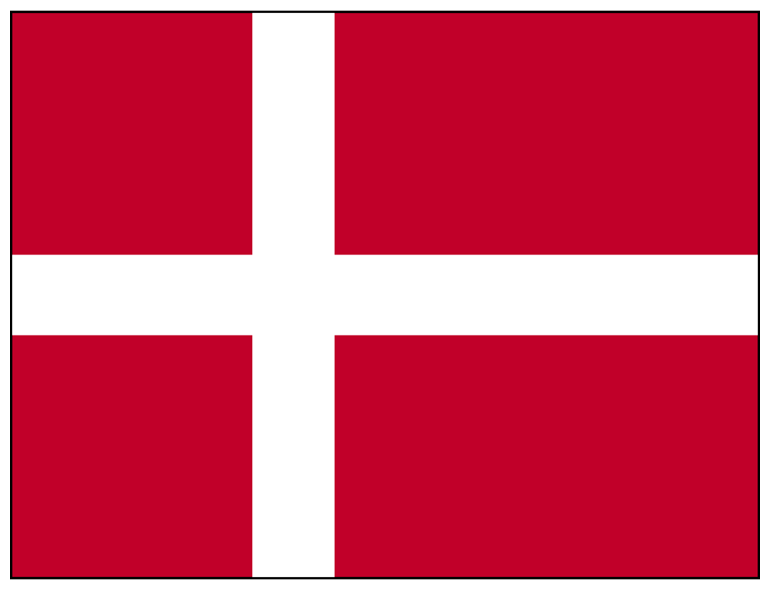 gekürtAm Ende kann sich Aneta Sablik mit 57,8 Prozent der Zuschauerstimmen durchsetzenSiegerprämiePlattenvertragaufgestandenEs kommt langsam zu mir. Diese Nachricht, dieser Titel, du bist SuperstarJetzt herrscht nur noch pure Freude bei der DSDS-Gewinnerin.Die PolinDabei hatte sie vor dem Finale erst nicht so Recht daran geglaubt, dass sie es schaffen kannFRAGENANTWORTENWoher kommt Aneta? Aus welchem Land?Wo wohnt sie jetzt? In welcher Stadt?Wie alt ist Anetas Bruder?Was ist ihr Wunsch? Wen will sie gern treffen?Was ist ihr Lieblingsessen?Was ist ihr Lieblingstier?FRAGENANTWORTENNameAlterWann ist er/sie in X-Factor gewesenWelche Musik singt er/sie am meisten3 Kennzeichen1.2.3.